Key Learning: to solve missing box word problems                                                   24.6.20Success Criteria:I can identify the parts and whole in word problemsI can know which calculation to do to find the missing numbersI can solve the missing box equation, and use the inverse to check my answer.Will bought a bag of 28 sweets. He ate some of them of them at lunchtime.At the end of lunchtime he had 21 sweets left. How many sweets did he eat?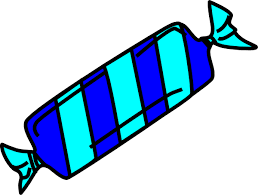 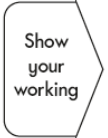 There are 18 cherries in a jar. 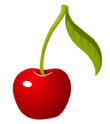 Kate puts more cherries into the jar. There was then 29 cherries in the jar. How many cherries did Kate put in?Jack drank some water on Monday and 30ml of water on Tuesday. At the end of Tuesday he had drank 70ml of water altogether.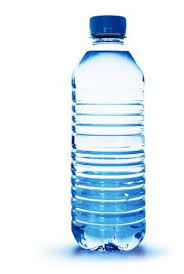 How much water did he drink on Monday?Alfie has 20 fish. One Saturday, he catches more fish. When he finished fishing he had caught 48 fish.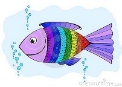 How many more fish did he catch on Saturday?Sally had £60 when she went to shop. She bought a dress. She got £17 back in change.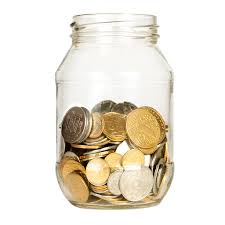 How much did the dress cost?	£There are 31 children in Eagles class. 12 children have hot school lunch, some have packed lunch and 8 have a cold school lunch.How many children had packed lunch?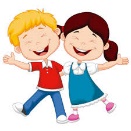 